＜ＪＡバンク中央アカデミー＞全国研修のご案内　(№1280、№1620)県域年金推進担当者研修～ 年金推進にかかるＪＡ職員指導力・年金相談機能等の向上を図る講座 ～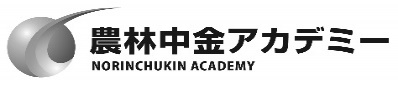 研修のねらい（こんな時）すでに基本的な年金の知識を習得済みで、各県域でＪＡバンク県域年金センター機能を担われている職員の皆さんを対象に、グループワークやロールプレイング等を多く盛り込み、加えて２回の研修の合間に地元での年金推進指導実践（研修と同行訪問の実施）により、年金推進にかかるＪＡの人材育成指導や相談対応に必要な実践的なスキルを身に付けていただくことをねらいとしています。想定する受講対象者信連等の推進部署でＪＡの年金推進指導（ＪＡ地区担当を含む）を担当する職員　※「年金基礎」を受講済もしくは同レベルの年金にかかる基礎知識を有するとともに、研修の間での「課題」とする地元ＪＡでの実践活動を行うことができる方。考え方（研修の骨格）これまで身に付けられている年金の基礎知識を前提に、①第１回目の集合研修では、地元ＪＡの年金推進にかかる課題分析や推進のためのスキル等につきグループワークを中心に学びます。②研修終了後には、第１回目の学習内容をもとに、地元ＪＡでのミニ研修会の開催とそれを踏まえた同行推進活動の実践を行っていただきます。③第２回目では、地元での実践活動により浮かび上がった課題の確認と対応策を検討していただいた後、今後の指導に向けた推進手順の確認や広報活動、推進施策等を　 確認し、全体として年金推進指導に必要なノウハウを身に付けていただきます。関係者の声研修講師紹介研修プログラム（予定）　※時間調整等により、内容を変更する場合があります。募集人員　　　　定員　２４名　応募人数が定員を上回った場合は，受講をお断りする場合がありますので，予めご承知おきください。（受講をお断りする場合は，開講の1カ月前までにご連絡します。）　正式なご案内は，研修開講日の1カ月前頃の送付となります。参加費用（予定）（消費税込）オンライン研修の受講端末等について農林中央金庫が配付したiPad端末等で安定的にウェブ会議システム（「Webex」）が利用できる環境をご準備ください。本研修は、ウェブ会議システム上でのグループワークを予定していますので、極力、受講者毎に1端末で受講してください。1端末で複数名が受講する場合は、自組織の受講者間のグループワークとなる場合があります。通信環境の良い場所で受講してください。通信速度は以下のサイトで測定できます。(参考)　USENのスピードテストサイト⇒https://speedtest.gate02.ne.jp/　　　上記サイトの判定結果のうち「Web会議」が「快適」だと比較的安定します。農林中央金庫が配布したiPadでは、上記サイトにアクセスできません。ドコモ回線(4G)を利用しているスマホ等を利用して測定してください。受講端末のご調整が困難な方につきましては、弊社から受講セット（タブレット＋モバイルルーター）を有償でご案内することも可能です。個別のご案内となります。申込みの方法６月４日（金）までに以下の方法でお申込みください。以上＜第１回＞＜第２回＞セッション名セッション名【１日目】　9:00接続開始【１日目】　9:00接続開始【１日目】　9:00接続開始9:209:3012:0013:0017:00事務連絡事務連絡9:209:3012:0013:0017:00＜開講＞〇金融機関と年金　　　　　　　　　　〔講義〕〇信用事業体制の現状認識　〔個人発表・講義〕・自県の年金推進体制等の確認〇第１回目の課題の確認〔Ｇ・全体討議、講義〕・モデルＪＡでの実践振返り・同行や研修を通じ見えてきたこと　等・半年間の県域の年金推進状況確認9:209:3012:0013:0017:00〇年金数値の取り方　　　　　〔Ｇ討議、講義〕・自県の年金実績を分析・競合金融機関の情報把握状況・実績管理の状況と分析　等〇年金推進の手順確認　〔Ｇ討議、講義〕（ミニロープレで確認）〇効果的な年金推進の広報活動・現状のチラシ、友の会活動等の確認9:209:3012:0013:0017:00（終了）（終了）【２日目】9:00接続開始【２日目】9:00接続開始【２日目】9:00接続開始9:3012:0013:0017:00〇年金推進体制の現状確認　〔Ｇ討議、講義〕・年金相談会の開催状況（回数、来店者）・利用中の推進マニュアルの確認・実績検討会の開催状況　等〇現場における年金推進〔Ｇ討議、講義〕・年金相談会、電話相談・年金ＦＳＴ、同行訪問　等〇電話戦術の振返り　　〔Ｇ討議、討議〕9:3012:0013:0017:00〇年金相談会の現状と課題 〔Ｇ討議、講義〕・集客状況、社労士との提携状況〇指定替推進の実施方法　　〔Ｇ討議、講義〕・振返り、応酬話法　ＤＭと電話戦術の活用等〇年金事務所の窓口で見えてきたこと〇総合事業と年金推進　〔Ｇ討議、講義〕・各事業との連携策等の検討9:3012:0013:0017:00（終了）－（終了）－【３日目】9:00接続開始【３日目】9:00接続開始【３日目】9:00接続開始9:3012:0013:0015:3015:40〇年金研修講師対応時の留意点　　　　〔講義〕〇年金訪問活動の留意点　　　〔Ｇ討議、講義〕・次回までの課題　（アクションプログラム作成等）○不在票の活用法　　　　　　〔Ｇ討議、講義〕〇未支給年金から始まる遺族年金対策　　　　　　　　　〔Ｇ討議、講義〕・遺族年金指定からの家計メイン化・遺族年金へのアプローチ手順確認　等9:3012:0013:0015:3015:40〇仮想モデルＪＡの年金推進体制再構築〔Ｇ討議、講義〕〇まとめ（質疑、１分スピーチ）〇今年度以降の推進に関係する改正　　〔講義〕・共済年金の推進方法を考える〇まとめ（1分スピーチ～今後どう活かす）9:3012:0013:0015:3015:40（終了　⇒　アンケート記入）（解散）（終了　⇒　アンケート記入）（解散）事後課題・モデルＪＡの選定・ミニ研修会の実施(オンライン研修可)・年金同行訪問(時節柄必須ではありません)金額備考受講料８５,５８０円教材費、テキスト代を含みます宿泊代－－食事代－－合計８５,５８０円お申込み申込方法信農連・１ＪＡ県ＪＡ「研修申込・履歴管理システム」によりお申込みください。農林中金本支店・営業所N-Styleより農林中金系統人材開発部へお申込みください。